Title for paper submitted to the iGEM Proceedings Journal 2020First Author*, Second Author**, Third Author*** Team Name, Institute Name** Team name, Institute Name, if anyAbstract- All papers must include an abstract and a set of index terms.  The Abstract and Index Terms text must be 10 point Times New Roman, fully justified and contained within one paragraph.  Begin the Abstract with the word Abstract - in Times New Roman italic.  The entire Abstract should be in bold.  Do not indent.  Use a standard dash after the word “Abstract.”  Do not cite references or use abbreviations in the abstract.  It should be approximately 125 - 175 words. Just follow the template and replace the words. An abstract is a brief summary of a research article, thesis, review, conference proceeding or any in-depth analysis of a particular subject or discipline, and is often used to help the reader quickly ascertain the paper's purpose. Index Terms- About four key words or phrases in alphabetical order, separated by commas. Mention 4-5 keywords (E.g. Antibiotic resistance, engineered bacteria, iGEM, SARS)INTRODUCTIONIn the introduction you introduce the reader to your project and provide background knowledge. This section ends with stating the Research question and Hypothesis. The length of the sections as they are indicated in this template are only examples, your text does not need to be that long. The introduction can be very short and your discussion section much longer if that fits your article better. Text font size 10.Text text text text text text text text text text text text text text text text text text text text text text text text text text text text text text text text text text text text text text text text text text text text text text text text text text text text text text text text text text text text text text text text text text text text text text text text text text text text text text text text text text text text text text text text text text text text text text text text text text text text text text text text text text text text text text text text text text text text text text text text text text text text text text text text text text text text text text text text text text text text text text text text text text text text text text text text text text text text text text text text text text text text text text text text text text text text text text text text text text text text text text text text text text text text text text text text text text text text text text text text text text text text text text text text text text text text text text text text text text text text text text text text text text text text text text text text text text text text text text text text text text text text text text text text text text text text text text text text text text text text text text text text text text text text text text text text text text text text text text text text text text text text text text text text text text text text text text text text text text text RESEARCH ELABORATIONSIn this section there are two possible things you can do: Materials and MethodsIf you are writing an original research paper you can write down your materials and methods in this section. If you are writing a review article you can mention shortly your research design and databases etc. Research designIf you are writing a review article you can mention shortly your research design and database text text text text text text text text text text text text text text text text text text text text text text text text text text text text text text text text text text text text text text text text text text text text text text text text text text text text text text text text text text text text text text text text text text text text text text text text text text text text text text text text text text text text text text text text text text text text text text text text text text text text text text text text text text text text text text text text text text text text text text text text text text text text text text text text text text text text text text text RESULTS AND FINDINGSHow to display Figures and GraphsFigure headings and captions below the Figure. Point size 8 and cursive. Graphics should be inserted into the manuscript file using the “Insert – Picture – From File” option in the “Insert” tab.  This means you must save every graphics as a separate file.  Do not use cut and paste to insert graphics.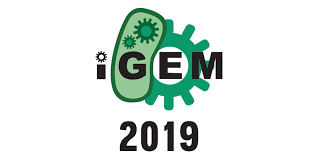 FIGURE 1: Logo of the iGEM FoundationHow to display TablesTable headings and captions above the Table. Point size 8 and cursive. Graphic of the table should be inserted into the manuscript file using the “Insert – Picture – From File” option in the “Insert” tab or the table created in the document itself via the insert table function.TABLE 1: Empty 3x3 tableAs it can be seen the table is empty, since it is just an exampleAll figures and tables must fit either one or two-column width. If your table or figure will not fit into one-column, then insert a continuous section break before and after the table or figure, as described above and define it as one-column.  To make the paper read easier you may want to position any table or figure that requires one-column either at the bottom of the page or the top of a new page.How to display equationsNumber equations consecutively with equation numbers in parenthesis flush with the right margin, as in (1)       2jk u/z  =  2u/x2 + k2 (n2 - 2) u .                  (1)Refer to “(1),” not “Eq. (1)” or “Equation (1),” except at the beginning of a sentence: “Equation (1) is….” DISCUSSIONIn this Part of the Article you discuss your findings and results as well as future implications and possibilities of these research.text text text text text text text text text text text text text text text text text text text text text text text text text text text text text text text text text text text text text text text text text text text text text text text text text text text text text text text text text text text Text text text text text text text text text text text text text text text text text text text text text text text text text text text text text text text text text text text text text text text text text text text text text text text text text text text text text text text text text text text text text text text text text text text text text text text text text text text text text text text text text text text text text text text text text text text text text text text text text text text text text text text text text text text text text text text text text text text text text text text text text text text text text text text text text text text text text text text text text text text text text text text text text text text text text text text text text text text text text text text text text text text text text text text text text text text text text text text text text text text text text text text text text text text text text text text text text text text text text text text text text text text text text text text text text text text text text text text text text text text text text text text text text text text text text text text text text text text text text text text text text text text text text text text text text text text text text text text text text text text text text text textCONCLUSIONAlthough a conclusion may review the main points of the paper, do not replicate the abstract as the conclusion. A conclusion might elaborate on the importance of the work or suggest applications and extensions.text text text text text text text text text text text text text text text text text text text text text text text text text text text text text text text text text text text text text text text text text text text text text text text text text text text text text text text text text text text Text text text text text text text text text text textAPPENDIXAppendixes, if needed, appear before the acknowledgment. Please do not add pictures or protocols etc. directly in the appendix, but put all of them on a drive or a cloud and provide a link and a short description what can be found in the appendix when following the link.ACKNOLEDGEMENTOnly if neededREFERENCESPlace references in a separate References section; do not footnote references! Use APA6 style. Do not put figures or anything else except for author information after the references!Examples: Font size 8Achouak, W., Abrouk, D., Guyonnet, J., Barakat, M., Ortet, P., Simon, L., . . . Haichar, F. E. (2019). Plant hosts control microbial denitrification activity. Fems Microbiology Ecology, 95(3). doi:10.1093/femsec/fiz021Barge, E. G., Leopold, D. R., Peay, K. G., Newcombe, G., & Busby, P. E. (2019). Differentiating spatial from environmental effects on foliar fungal communities of Populus trichocarpa. Journal of Biogeography, 46(9), 2001-2011. doi:10.1111/jbi.13641Jess. (2009, April 18). Some things I have learned about teens [Blog post]. Retrieved from http://coollibrarianblog.blogspot.com/2009/04/some-things-i-have-learned-about-teens.htmlProperty and Environment Research Center. (2007, Winter). Less is more when it comes to packaging. Retrieved from http://perc.org/articles/less-more-when-it-comes-packagingAUTHORSFirst Author – Author name, qualifications, associated institute (if any) and email address.Second Author – Author name, qualifications, associated institute (if any) and email address.Third Author – Author name, qualifications, associated institute (if any) and email address.Correspondence Author – Author name, email address, alternate email address (if any), contact number. The whole Article including appendix, acknowledgements, References and authors should not be longer than 3 pages.The max. word count in 1500 excluding Appendix, acknowledgements, References and authors. The title of the document for the upload: Team_name_Article_title_Draft_1